        PRZEWODNICZĄCY RADY POWIATU JELENIOGÓRSKIEGO 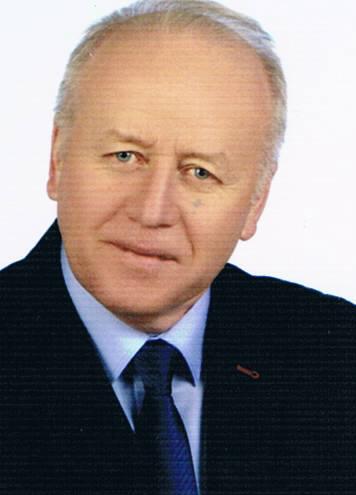                                  EUGENIUSZ KLEŚTA Zadania i kompetencje Przewodniczącego Rady Powiatu określa ustawa z dnia 5 czerwca 1998 r.             o samorządzie powiatowym (Dz. U. z 2020 r., poz. 920) oraz Statut Powiatu Jeleniogórskiego               (Dz. Urz. Woj. Doln. z 2018 r., poz. 2981, z 2019 r., poz. 6593). Zadaniem Przewodniczącego Rady Powiatu jest organizowanie pracy Rady oraz prowadzenie obrad Rady. Ponadto Przewodniczący Rady Powiatu kieruje akty prawa miejscowego uchwalone przez Radę Powiatu do publikacji w Dzienniku Urzędowym Województwa Dolnośląskiego, dokonuje analizy danych zawartych w oświadczeniach  majątkowych radnych oraz wykonuje czynności z zakresu prawa pracy wobec Starosty, związane z nawiązaniem i rozwiązaniem stosunku pracy. Przewodniczący Rady Powiatu Jeleniogórskiego uprawniony jest do: 1)  składania oświadczeń w sprawach, które były przedmiotem obrad Rady lub komisji, 2)  reprezentowania Rady na zewnątrz. PRZEWODNICZĄCY RADY POWIATU JELENIOGÓRSKIEGO: VI  Kadencji 2018 – 2023      Eugeniusz Kleśtauchwała nr  I/1/2018 z Rady Powiatu Jeleniogórskiego z  dnia 22 listopada 2018 r. w sprawie wyporu Przewodniczącego Rady Powiatu jeleniogórskiegoV Kadencja 2014 - 2018 Eugeniusz Kleśtauchwała nr XII/71/2015 Rady Powiatu Jeleniogórskiego z dnia 27 listopada 2015 r. w sprawie     wyboru Przewodniczącego Rady Powiatu JeleniogórskiegoJerzy Pokój uchwała nr XII/70/2015 Rady Powiatu Jeleniogórskiego z dnia 27 listopada 2015 r. w sprawie odwołania radnego Jerzego Pokoja z funkcji Przewodniczącego Rady Powiatu Jeleniogórskiego uchwała nr I/1/14 Rady Powiatu Jeleniogórskiego z dnia 1 grudnia 2014 r. w sprawie wyboru Przewodniczącego Rady Powiatu Jeleniogórskiego IV Kadencja 2010 - 2014               Rafał Mazuruchwała nr I/1/10 Rady Powiatu Jeleniogórskiego z dnia 1 grudnia 2010 r. w sprawie wyboru Przewodniczącego Rady Powiatu Jeleniogórskiego III Kadencja 2006 -2010               Zbigniew Jakieluchwała nr I/1/06 Rady Powiatu Jeleniogórskiego z dnia 25 listopada 2006 r. w sprawie wyboru Przewodniczącego Rady Powiatu Jeleniogórskiego II Kadencja 2002 - 2006               Zbigniew Jakiel uchwała nr I/1/02 Rady Powiatu Jeleniogórskiego z dnia 19 listopada 2002 r. w sprawie wyboru Przewodniczącego Rady Powiatu Jeleniogórskiego I Kadencja 1998 - 2002               Jacek Włodygauchwała nr I/2/98 Rady Powiatu Jeleniogórskiego z dnia 4 listopada 1998 r. w sprawie wyboru Przewodniczącego Rady Powiatu Jeleniogórskiego 